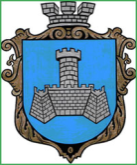 Українам. Хмільник  Вінницької областіР О З П О Р Я Д Ж Е Н Н Я МІСЬКОГО  ГОЛОВИ                                                                            від 28.04. 2022 р.                                                   № 177–рПро внесення змін до розпорядженняміського голови від 25.04.2022 року№164-р «Про проведення   черговогозасідання виконкому міської ради»    Відповідно до Постанови Кабінету Міністрів України від 11.03.2022 року №252,керуючись ст.42, ст.59 Закону України „Про місцеве самоврядування в Україні”:Внести зміни до розпорядження міського голови від 25.04.2022 року №164-р «Про проведення   чергового    засідання виконкому міської ради»:  1.1 Доповнити розпорядження наступними пунктами:2.Загальному відділу міської ради  ( О.Д.Прокопович) внести відповідні відомості до оригіналу документа,згідно п.1 цього розпорядження.3.Контроль за виконанням цього розпорядження залишаю за собою.                Міський голова                Микола ЮРЧИШИНС.МаташО.ПрокоповичО.ТендерисН.Буликова22Про проект рішення Хмільницької міської ради «Про внесення змін та доповнень до Програми утримання дорожнього господарства на території населених пунктів Хмільницької міської територіальної громади на 2021-2025 роки, затвердженої рішенням 80 сесії міської ради 7 скликання від 31.08.2020 року № 2725 (зі змінами)» Про проект рішення Хмільницької міської ради «Про внесення змін та доповнень до Програми утримання дорожнього господарства на території населених пунктів Хмільницької міської територіальної громади на 2021-2025 роки, затвердженої рішенням 80 сесії міської ради 7 скликання від 31.08.2020 року № 2725 (зі змінами)» Доповідає:    Києнко Галина Григорівна                    Начальник Управління житлово-комунального господарства та комунальної власності Хмільницької міської ради23Про проект рішення Хмільницької міської ради «Про внесення змін та доповнень до Порядку використання коштів місцевого бюджету Хмільницької міської територіальної громади, передбачених на фінансування заходів Програми утримання дорожнього господарства на території населених пунктів Хмільницької міської територіальної громади на 2021-2023 роки (зі змінами)»  Про проект рішення Хмільницької міської ради «Про внесення змін та доповнень до Порядку використання коштів місцевого бюджету Хмільницької міської територіальної громади, передбачених на фінансування заходів Програми утримання дорожнього господарства на території населених пунктів Хмільницької міської територіальної громади на 2021-2023 роки (зі змінами)»  Доповідає:  Києнко Галина Григорівна                                        Начальник Управління житлово-комунального господарства та комунальної власності Хмільницької міської ради24Про внесення змін та доповнень до Програми розвитку житлово-комунального господарства та благоустрою територій населених пунктів Хмільницької міської територіальної громади на 2022-2026 роки, затвердженої рішенням 15 сесії міської ради 8 скликання від 21 липня 2021 року № 612 (зі змінами) Про внесення змін та доповнень до Програми розвитку житлово-комунального господарства та благоустрою територій населених пунктів Хмільницької міської територіальної громади на 2022-2026 роки, затвердженої рішенням 15 сесії міської ради 8 скликання від 21 липня 2021 року № 612 (зі змінами) Доповідає:  Києнко Галина Григорівна                                       Начальник Управління житлово-комунального господарства та комунальної власності Хмільницької міської ради25Про внесення змін до Порядку використання коштів місцевого бюджету Хмільницької міської територіальної громади, передбачених на фінансування заходів Програми розвитку житлово-комунального господарства та благоустрою територій населених пунктів Хмільницької міської територіальної громади на 2022-2026 рокиПро внесення змін до Порядку використання коштів місцевого бюджету Хмільницької міської територіальної громади, передбачених на фінансування заходів Програми розвитку житлово-комунального господарства та благоустрою територій населених пунктів Хмільницької міської територіальної громади на 2022-2026 рокиДоповідає:  Києнко Галина Григорівна                                       Начальник Управління житлово-комунального господарства та комунальної власності Хмільницької міської ради26Про внесення змін та доповнень до Програми сприяння розвитку місцевого самоврядування та партнерських відносин у Хмільницькій міській територіальній громаді на 2022-2024 роки, затвердженої рішенням 14 сесії Хмільницької міської ради 8 скликання № 559 від 24.06.2021 року (зі змінами) Про внесення змін та доповнень до Програми сприяння розвитку місцевого самоврядування та партнерських відносин у Хмільницькій міській територіальній громаді на 2022-2024 роки, затвердженої рішенням 14 сесії Хмільницької міської ради 8 скликання № 559 від 24.06.2021 року (зі змінами) Доповідає: Підвальнюк Юрій Григорович                      Начальник управління агроекономічного розвитку та євроінтеграції Хмільницької міської ради27Про внесення змін та доповнень до рішення 14 сесії міської ради 8 скликання від 24.06.2021р. № 560 «Про Порядки використання коштів бюджету Хмільницької міської територіальної громади, передбачених на фінансування заходів Програми сприяння розвитку місцевого самоврядування та партнерських відносин у Хмільницькій міській територіальній громаді на 2022-2024 роки» (зі змінами)Про внесення змін та доповнень до рішення 14 сесії міської ради 8 скликання від 24.06.2021р. № 560 «Про Порядки використання коштів бюджету Хмільницької міської територіальної громади, передбачених на фінансування заходів Програми сприяння розвитку місцевого самоврядування та партнерських відносин у Хмільницькій міській територіальній громаді на 2022-2024 роки» (зі змінами)Доповідає: Підвальнюк Юрій Григорович                      Начальник управління агроекономічного розвитку та євроінтеграції Хмільницької міської ради28Про доповнення до Комплексної програми розвитку культури та туризму Хмільницької міської територіальної громади на 2022-2026 роки, затвердженої рішенням 14 сесії міської ради 8 скликання від 24.06.2021 р. № 573 (зі змінами)Про доповнення до Комплексної програми розвитку культури та туризму Хмільницької міської територіальної громади на 2022-2026 роки, затвердженої рішенням 14 сесії міської ради 8 скликання від 24.06.2021 р. № 573 (зі змінами)Доповідає: Цупринюк Юлія Степанівна     Начальник відділу культури і туризму Хмільницької міської ради29Про доповнення до Порядку використання коштів міського бюджету, передбачених на фінансування заходів Комплексної програми розвитку культури та туризму Хмільницької міської територіальної громади на 2022-2026 роки (зі змінами)   Про доповнення до Порядку використання коштів міського бюджету, передбачених на фінансування заходів Комплексної програми розвитку культури та туризму Хмільницької міської територіальної громади на 2022-2026 роки (зі змінами)   Доповідає: Цупринюк Юлія Степанівна             Начальник відділу культури і туризму Хмільницької міської ради